         городской округ г.Дивногорск Красноярского края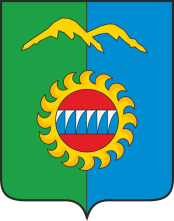 Дивногорский городской Совет депутатовРЕШЕНИЕ      _____11.2022                                         г. Дивногорск                                      № _______-ПАО рассмотрении протестов прокурора г. Дивногорска Рассмотрев протесты прокурора г. Дивногорска в связи с изменением  федерального законодательства, руководствуясь статьей 9 Регламента городского Совета, городской Совет депутатов РЕШИЛ:	 1. Удовлетворить протест прокурора г. Дивногорска от 24.10.2022                    № 7-2-2022  на решение городского Совета депутатов на решение городского Совета депутатов от 28.10.2010 №7-47-ГС «Об утверждении Положения о территориальном общественном самоуправлении в муниципальном образовании город Дивногорск». 	Предложить постоянной комиссии городского Совета депутатов по законности, правопорядку, защите прав граждан и информационной политике (председатель – Коршун Е.Г.) совместно с администрацией города подготовить проект правового акта о внесении изменений с учетом требований протеста прокурора г. Дивногорска и рассмотреть его на очередной сессии Дивногорского городского Совета депутатов.	2. Удовлетворить протесты прокурора г. Дивногорска от 08.11.2022                    № 7-2-2022 на решение городского Совета депутатов от 17.12.2009 № 58-351-ГС «Об утверждении Правил использования  объектов общего пользования, расположенных на территории муниципального образования город Дивногорск, для личных и бытовых нужд» и на решение Дивногорского городского Совета депутатов на решение городского Совета депутатов от 29.11.2012 №28-176-ГС «Об утверждении Правил землепользования и застройки г.Дивногорска».		Предложить постоянной комиссии городского Совета депутатов по городскому хозяйству и градостроительству (председатель - Фридрих А.А.) совместно с администрацией города подготовить проекты правовых актов о внесении изменений в указанные решения городского Совета депутатов с учетом требований протеста прокурора г. Дивногорска и рассмотреть их на очередной сессии Дивногорского городского Совета депутатов.	3. Настоящее решение вступает в силу со дня подписания.Председательгородского Совета депутатов					             Ю.И. МурашовПояснительная запискапо проекту решения городского Совета депутатов«О рассмотрении протестов прокурора г. Дивногорска»	С целью приведения отдельных положений 3 опротестованных решений в соответствие с изменениями требований федерального законодательства, а также учитывая заключение юридической экспертизы управления территориальной политики Губернатора  Красноярского края, предлагается удовлетворить 3 протеста прокурора г. Дивногорска. 	Предложить постоянным комиссиям в соответствии с компетенцией совместно с администрацией города подготовить 3 проекта правовых актов о внесении изменений в решения городского Совета депутатов и рассмотреть их на очередных сессиях Дивногорского городского Совета депутатов 